Conférence des Parties 
à la Convention de Minamata sur le mercurePremière réunionGenève, 24–29 septembre 2017		Décision adoptée par la première Conférence des Parties à la Convention de Minamata sur le mercure		MC-1/11 : SecrétariatLa Conférence des Parties,	Notant qu’un secrétariat a été établi conformément au paragraphe 1 de l’article 24 de la Convention,	Rappelant que le paragraphe 3 de l’article 24 de la Convention prévoit que le Directeur exécutif du Programme des Nations Unies pour l’environnement assure les fonctions de secrétariat de la Convention,	Se félicitant de l’offre faite par le Gouvernement suisse d’accueillir le secrétariat à Genève et de verser une contribution de 1 million de francs suisses en tant que pays hôte,Décide que la contribution du pays hôte sera affectée pour 60 % au Fonds général d’affectation spéciale et pour 40 % au Fonds d’affectation spéciale à des fins déterminées destiné à financer les frais de voyage des représentants des pays en développement ;Prie le Directeur exécutif du Programme des Nations Unies pour l’environnement d’assurer les fonctions de secrétariat initialement par l’intermédiaire d’un secrétariat de la Convention de Minamata implanté à Genève ; Décide d’examiner, à sa deuxième réunion, les modalités d’organisation, notamment le lieu d’implantation du secrétariat et la contribution du pays hôte, conformément à l’esprit de l’offre faite par le Gouvernement suisse d’accueillir le secrétariat permanent ; Prie le secrétariat, dans l’intervalle, de continuer de travailler en coopération et en coordination, selon qu’il convient, avec les autres acteurs compétents, notamment le Secrétariat des conventions de Bâle, de Rotterdam et de Stockholm et les services concernés du Programme des Nations Unies pour l’environnement afin d’utiliser pleinement les expériences et les compétences pertinentes.NATIONS
UNIESMCUNEP/MC/COP.1/Dec.11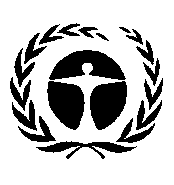 Programme
des Nations Unies
pour l’environnementDistr. générale 
22 novembre 2017Français
Original : anglais